У  к  р  а  ї  н  а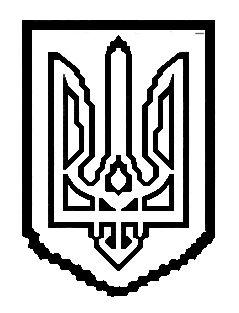                  КОМУНАЛЬНИЙ   ЗАКЛАД   « ЮЖНЕНСЬКА  АВТОРСЬКА  М.П. ГУЗИКА  ЕКСПЕРИМЕНТАЛЬНА  СПЕЦIАЛIЗОВАНА  ЗАГАЛЬНООСВІТНЯ ШКОЛА-КОМПЛЕКС  І-ІІІ СТУПЕНІВ  ЮЖНЕНСЬКОЇ  МІСЬКОЇ  РАДИ  ОДЕСЬКОЇ  ОБЛАСТІ»вул. Хіміків,  10-А,   м. Южне, Одеська  обл.,  65481,  тел../факс  ( 04842) 2-19-75,  тел. 3-19-54,Е-mail:    guzik_school@ukr.net     Код ЄДРПОУ 24537265                __________________________________________________________________________________________________               №      від   02.01. 2020  року                                                                              Завідувачці  ММК 			                       Дешко В.О  . 			                       Гузик Н.В. – директора                                                                        Авторської  школи  М.П. Гузика	Звітза ІV квартал з національно - патріотичного вихованняучнів  Авторської школи М.П. Гузика      На 2019-2020 навчальний рік в Авторській школі  визначені наступні задачі:Забезпечення умов для виховання громадянина-патріота нової формації, а саме ініціативної особистості продуктивно-діяльнісного типу, яка бачить перспективи своєї держави, готова відстоювати її інтереси.Забезпечення умов для індивідуального гармонійного розвитку та особистісного зростання кожного учня, створення ситуацій успіху та підтримки, здійснення систематичного психолого-педагогічного супроводу.Стимулювання творчої активності учнів школи та її реалізації. Посилення роботи учнівського самоврядування, співпраця з органами учнівського самоврядування шкіл міста. Вивчення та корекція вихованості учнів. Підвищення рівня духовності, моральної, правової, екологічної культури вихованців, формування у них активної життєвої позиції, національної гідності, толерантної поведінки.Продовження роботи по формуванню класних колективів та єдиного шкільного колективу. Формування в учнів навичок культури здоров'я, безпечної поведінки, вміння робити єдино правильний вибір на користь здорового способу життя, підвищення рівня інформованості учнів з питань профілактики шкідливих звичок, туберкульозу, гепатиту, ВІЛ/СНІДу.Відстеження та профілактика випадків фізичного та психологічного насильства у колективі, принижень, жорстокого поведінки дітей та над дітьми, правопорушень, проявів асоціальної поведінки, бездоглядності.Інтеграція зусиль батьківської громади, позашкільних закладів, представників державної влади, громадських та благодійних організацій, правоохоронних органів та установ системи охорони здоров'я.Школа працюємо  за наступними напрямками:Ціннісне ставлення до себе, родини і людей, суспільства і держави, культури і мистецтва, праці і природи.Протягом ІV кварталу в Авторській школі М.П. Гузика проведено наступні заходи національно-патріотичного спрямування :Інформаційні повідомлення на теми:« 75 річниця визволення України від фашистських загарбників «Пам’ятаємо наших визволителів»;« Цей день в історії - Українська Народна республіка ІІІ Універсал»; «Пам’ятаймо жертв Голодомору»;  « День Гідності та свободи»«Цей день в історії «Декларація прав дитини» 1959, «Конвенція про права дитини» 1989.    2. Спортивні змагання серед учнів 1-4, 5-6 класів  до Дня Захисника України, та Дня козацтва «Нащадки козацької слави»        3. Чемпіонат школи з гри Що? Де? Коли? (щомісяця)    4. Трудовий десант «Школа наш дім – висадження роз на подвір’ї школи 11 класами    5. День української писемності ( «Великі перегони» конкурс читців 1-4 класів, Свято української мови 5-11 класи; написання Всеукраїнського диктанту;  розв’язання завдань.)    6. Зустрічі учнів 9-11 класів  з представниками Южненського центру зайнятості та представниками ВУЗів  Одеси,  Києва, Львова.     7. Показ документальних фільмів присвячених  до Дня українського козацтва», пам’яті жертв голодомору, до Дня Гідності та Свободи.     8. Під час 16 днів протидії булінгу в школі проведені бесіди,  кл.години, батьківські збори та зустрічі з представниками поліції та ЦССМ., тренінг для учнів 11 класів по протидії торгівлі людьми.     9. Відбувся другій та третій етап шкільної гри Сокіл Джура (впоряд, вікторина знання історії).10. Спортивні змагання серед учнів 10-11 класів  до Дня збройних сил України.11. Проведено благодійні ярмарки (за для допомоги тяжко хворим  дітям).12.  Фото виставка «Моя шкільна родина -2019» (постійно діяча) 13. Акція милосердя «Чужих дітей не буває»(збір та відправлення подарунків та гостинців дітям з дитячого інтернату с. Піщанки, Балтського району та в дитячій інтернат с. Петровірівка, Ширяєвського району, Одеської області.14. Проведено шкільні виставки «Українській сувенір» та природоохоронна акція «ялинка»15. Під час тижня права проведено провів е - квест (сучасні проблеми правової держави).      16. Вивчення державної символіки України, звичаїв, обрядів  на класних годинах:   «Місцезнаходження України на карті, глобусі»;«Україно, мій духмяний  диво-цвіт, через терни йшла до волі стільки літ»;«Зимові церковно-обрядові свята на Україні»;«Україна – моя рідна Батьківщина»;«Вітчизна. З чого вона починається?»;«Духовні  традиції  українців»,    16. Виставки у  шкільній бібліотеці:- «75 річниця визволення України від фашистських загарбників «Пам’ятаємо наших визволителів»;- «Пам’ятай! операція «Захід»- «Козацька історія – історія нашого народу»- «Пам’ятаймо жертв Голодомору» - «Історія збройних сил України»- «Права та обов’язки дитини»- «Поважай права людини»Директор  школи                           Н.В.ГузикВиконавець: Онищук О.М.2-19-75